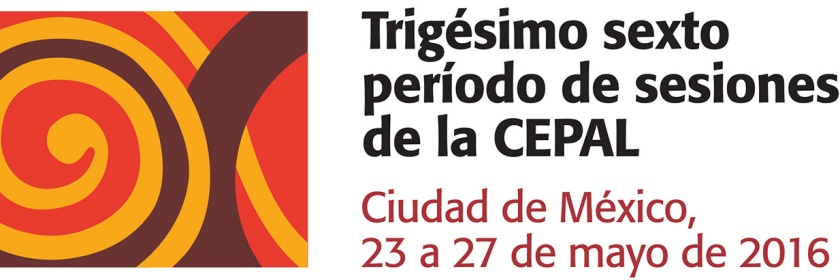 SOLICITUD DE RESERVA DE HOTELSolicito reserva en:Autorizo el uso de la siguiente tarjeta de crédito a fin de garantizar mi reserva de hotel:Para garantizar la reserva es indispensable indicar el número de vuelo, la hora de llegada y de salida del país, así como el tipo y número de tarjeta de crédito. Nombre:Nombre:Nombre:Apellido:Apellido:Apellido:Apellido:Jefe de delegación Delegado Delegado Delegado Delegado Observador Invitado especial Cargo oficial:Cargo oficial:Cargo oficial:Cargo oficial:Cargo oficial:Cargo oficial:Cargo oficial:Organismo o institución:Organismo o institución:Organismo o institución:Organismo o institución:Organismo o institución:Organismo o institución:Organismo o institución:Dirección:Dirección:Dirección:Dirección:Dirección:Dirección:Dirección:Ciudad:Ciudad:Ciudad:Ciudad:País:País:País:Teléfono:Teléfono:Fax:Fax:Fax:E-mail:E-mail:HOTEL KRYSTAL GRAND REFORMA UNO  Av. Paseo de la Reforma No. 1, Col. TabacaleraTeléfono: (+52 55) 5128 5020Habitación estándar sencilla                        USD 140 dólares más 16% de IVA y 3% de ISH( incluye desayuno e Internet)Habitación estándar doble                           USD 150 dólares más 16% de IVA y 3% de ISH ( incluye desayuno e Internet)Código de grupo: CEPAL-ONUreservaciones.reforma1@krystal-hotels.com  Reservas2.reforma1@krystal-hotels.com HOTEL KRYSTAL GRAND REFORMA UNO  Av. Paseo de la Reforma No. 1, Col. TabacaleraTeléfono: (+52 55) 5128 5020Habitación estándar sencilla                        USD 140 dólares más 16% de IVA y 3% de ISH( incluye desayuno e Internet)Habitación estándar doble                           USD 150 dólares más 16% de IVA y 3% de ISH ( incluye desayuno e Internet)Código de grupo: CEPAL-ONUreservaciones.reforma1@krystal-hotels.com  Reservas2.reforma1@krystal-hotels.com Fecha de llegada al país:No de vuelo:No de vuelo:Hora aprox.:Fecha de salida del país:No de vuelo:No de vuelo:Hora aprox.:American Express  Master Card Visa  Visa  Otra No de tarjeta de crédito/código de seguridad:No de tarjeta de crédito/código de seguridad:No de tarjeta de crédito/código de seguridad:Fecha de vencimiento:Fecha de vencimiento: